От     21 мая          2021г                    №   11                                             п.Кировский   На основании обращения инициативной группы  поселка Кировский от 20 мая 2021 года по благоустройству сельской территории: 1.Разработать паспорт общественно-значимого проекта по благоустройству сельских территорий в  2022 году в срок до 25 мая 2021года2 Направить  заявку  на предоставление субсидий на реализацию мероприятий в рамках  ведомственного проекта"Благоустройство сельских территорий" направления "Создание и развитие инженерной инфраструктуры на сельских территориях" государственной программы Российской  Федерации"Комплексное развитие сельских территорий" .  Глава администрации Кировского сельского муниципального образования Республики Калмыкия                                                     И.С.Стульнев              КИРовск селаНаМУНИЦИПАЛЬН БУРДЭЦИНАДМИНИСТРАЦИН ЗААВР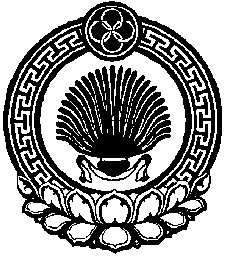 РАСПОРЯЖЕНИЕ  АДМИНИСТРАЦИИ КИРОВСКОГО сельскОГО МУНИЦИПАЛЬНОГО ОБРАЗОВАНИЯ